Geography- Long Term Plan- Overview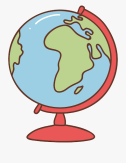 Class Key Facts Week- Week 1 Autumn Term- CountriesClass Key Facts Week- Spring TermYear 1Where do we live?Wonderful WeatherAt the farmYear 2United KingdomContinents and OceansBrazil/Our SchoolYear 3Rivers and MountainsCoastal Processes/Landforms and ClimateSettlements and CitiesYear 4Volcanoes and EarthquakesThe Rhine and MediterraneanTourismYear 5Migration in Europe and the worldWhy is California so thirsty?Rainforests feat climate changeYear 6Compare three contrasting regionsNatural resources in London